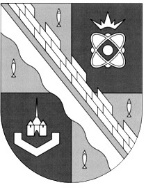 ОБЩЕСТВЕННАЯ ПАЛАТА МУНИЦИПАЛЬНОГО ОБРАЗОВАНИЯСОСНОВОБОРСКИЙ ГОРОДСКОЙ ОКРУГ ЛЕНИНГРАДСКОЙ ОБЛАСТИ(ТРЕТИЙ СОЗЫВ)ПОСТАНОВЛЕНИЕот 05 июля 2022 г. № 9Заслушав информацию заместителя главы администрации по безопасности, правопорядку и организационным вопросам Колган А.В., председателя Общественной палаты Горелова И.И., после обсуждения члены Палаты РЕШИЛИ:Информацию принять к сведению;Направить в адрес председателя Общественной плата Ленинградской области обращение о содействии организации природоохранных мероприятий городского природного парка «Липово» и городского пляжа Сосновоборского городского округа;Настоящее постановление вступает в силу со дня принятия.     Председатель Общественной палаты                                            Сосновоборского городского округа                                                            И.И. Горелов    «О проведении природоохранных мероприятиях в городском природном парке «Липово» и на городском пляже городского округа»